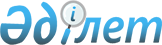 О внесении дополнения и изменения в постановление Правления Национального Банка Республики Казахстан от 3 июня 2002 года N 213 "Об утверждении Правил о пруденциальных нормативах для банков второго уровня", зарегистрированное в Министерстве юстиции Республики Казахстан под N 1902
					
			Утративший силу
			
			
		
					Постановление Правления Агентства Республики Казахстан по регулированию и надзору финансового рынка и финансовых организаций от 26 мая 2004 года N 149. Зарегистрировано в Министерстве юстиции Республики Казахстан 5 июля 2004 года N 2930. Утратило силу - постановлением Правления Агентства РК по регулированию и надзору фин.рынка и фин.организаций от 30.09.2005г. N 358 (V053924)(порядок введения в действие см.п.3 пост. N 358)



      В целях совершенствования нормативной правовой базы, регулирующей деятельность банков второго уровня, Правление Агентства Республики Казахстан по регулированию и надзору финансового рынка и финансовых организаций ПОСТАНОВЛЯЕТ:




      1. Внести в 
 постановление 
 Правления Национального Банка Республики Казахстан от 3 июня 2002 года N 213 "Об утверждении Правил о пруденциальных нормативах для банков второго уровня" (зарегистрированное в Реестре государственной регистрации нормативных правовых актов Республики Казахстан под N 1902, опубликованное 1 - 14 июля 2002 года в изданиях Национального Банка Республики Казахстан "Казакстан Улттык Банкiнiн Хабаршысы" и "Вестник Национального Банка Казахстана", с изменениями и дополнениями, утвержденными постановлениями Правления Национального Банка Республики Казахстан от 26 ноября 2002 года 
 N 467 
, от 21 марта 2003 года 
 N 97 
, от 7 мая 2003 года 
 N 151 
, от 16 февраля 2004 года 
 N 36 
) следующие дополнение и изменение:



      в Правилах о пруденциальных нормативах для банков второго уровня, утвержденных указанным постановлением:



      абзац третий пункта 3 после слов "субординированный долг" дополнить словами "дочерних организаций Национального Банка Республики Казахстан (далее - Национальный Банк), а также";



      в абзаце девятом подпункта 4) пункта 12 слова "Национальному Банку Республики Казахстан" заменить словами "Национальному Банку".  




      2. Настоящее постановление вводится в действие по истечении четырнадцати дней со дня государственной регистрации в Министерстве юстиции Республики Казахстан.




      3. Департаменту стратегии и анализа (Еденбаев Е.С.):



      1) совместно с Юридическим департаментом (Байсынов М.Б.) принять меры к государственной регистрации в Министерстве юстиции Республики Казахстан настоящего постановления;



      2) в десятидневный срок со дня государственной регистрации в Министерстве юстиции Республики Казахстан настоящего постановления довести его до сведения заинтересованных подразделений Агентства Республики Казахстан по регулированию и надзору финансового рынка и финансовых организаций, банков второго уровня, Объединения юридических лиц "Ассоциация финансистов Казахстана".




      4. Департаменту по обеспечению деятельности Агентства Республики Казахстан по регулированию и надзору финансового рынка и финансовых организаций принять меры к публикации настоящего постановления в официальных печатных изданиях.




      5. Контроль за исполнением настоящего постановления возложить на заместителя Председателя Агентства Республики Казахстан по регулированию и надзору финансового рынка и финансовых организаций Бахмутову Е.Л. 


      Председатель 


					© 2012. РГП на ПХВ «Институт законодательства и правовой информации Республики Казахстан» Министерства юстиции Республики Казахстан
				